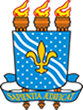 UNIVERSIDADE FEDERAL DA PARAÍBABIBLIOTECA CENTRAL DIVISÃO DE DESENVOLVIMENTO DAS COLEÇÕESSEÇÃO DE INTERCÂMBIO E SELEÇÃOTERMO DE DOAÇÃOOs materiais documentais oferecidos, em doação para o sistema de Bibliotecas da Universidade Federal da Paraíba (UFPB) deverão ser acompanhados de listagem e só serão aceitos com entendimento explicito de que deverão passar por uma seleção de acordo com as diretrizes estabelecidas pela Biblioteca Central para o desenvolvimento das suas coleções. Os itens selecionados serão incorporados ao acervo em sua sequência normal, evitando-se ordenações diferenciadas.A Biblioteca Central e as bibliotecas setoriais que compõem o Sistema de Bibliotecas da UFPB reservam-se o direito de permutar, doar ou descartar as doações não selecionadas.DECLARAÇÃO DE DOAÇÃO__________________________________________________, portador (a) do CPF/CNPJ nº ______________________________, residente e domiciliado na _____________________________________________, cidade de ______________________Estado _______, abaixo assinado, por este Instrumento, transfere, incondicionalmente, à Biblioteca Central da UFPB, situada na Cidade Universitária – campus I, castelo Branco – João Pessoa/PB, todos os direitos sobre os materiais documentais doados nesta data, cuja relação encontra-se discriminada em anexo, contendo título e número de exemplares.Declaro também ter tomado ciência e estar de acordo com a política adotada pela biblioteca em relação às doações.João Pessoa, (PB) _____ de __________de ______.___________________________________________________________Assinatura do responsável pela doaçãoE-mail _______________________________________________Tel. (  ) ________ENDEREÇO PARA ENVIO DAS DOAÇÕES:UFPB – BIBLIOTECA CENTRAL – CAMPUS I JOÃO PESSOA/PBSEÇÃO DE INTERCÃMBIO / SELEÇÃOUNIVERSIDADE FEDERAL DA PARAÍBABIBLIOTECA CENTRAL DIVISÃO DE DESENVOLVIMENTO DAS COLEÇÕESSEÇÃO DE INTERCÂMBIO E SELEÇÃORELAÇÃO DOS LIVROS DOADOS TÍTULOQUANT.